Organoid Request Form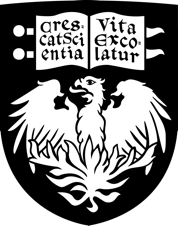 By submitting this form, you are declaring that the information provided is complete and correct; acknowledging that the PI has ultimate responsibility for the conduct of this study and the ethical performance of this project; and ensuring that this request is fully compliant with the IRB protocol number provided (If other than 20-1638).  The organoid core is not responsible for any protocol violations.Picked Up By : ___________________________________________________      Date : _______________________Disclaimer:  Printed copies are NOT the official document.  Please see the online PDF file for the most up-to-date version, 9/19/2017Date In: _______________                                      Clinical Trial:  Yes______  No______                                    Job #: _______________General Information:P.I. ___________________________ Contact Person: __________________________  Project Name _____________________________Pager/Phone _______________ Email Address _______________________________  Department: _______________________________Specimen Information:Tissue source & type: _________________________________________________________________________________________ Number of surgical cases for which this request applies: _____________________________________________________________Special Instructions:Core to obtain Consent: Y/N   Patient MR#: ________________ Surgery Date: ________________________Special Instructions:Shaded box below is to be completed by core personnel only:                      #Tissue siteTumor/NormalGenerate organoid Y/NVials to CryopreserveBlocks to makeCryopreservationOther12345678910